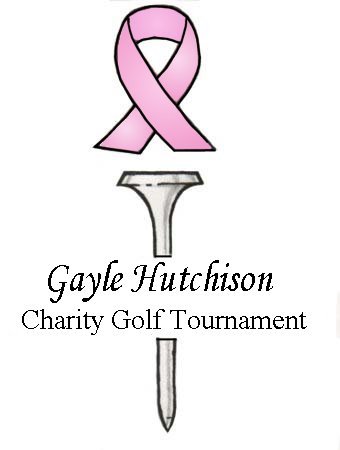 Événement bénéfice - CancérologieLes préparatifs en prévision de notre 26ème tournoi annuel vont bon train. L’année dernière, nous avons amassé 9,500 $ pour le Fonds de dotation Gayle Hutchison du Centre hospitalier de St. Mary. QUAND : 	Samedi le 10 septembre 2022OÙ :	 	Club de Golf de Belle Vue, Québec (880, Boul de Lery, Ville de Lery, QC)FORMAT :         Vegas - 4 joueurs par équipeHEURE :	Inscription à 10h, 1er départ à 10h30   PRIX :             	$150.00 par personne – ceci inclut le golf, la voiturette et le souperVous pouvez diriger vos questions à :RENSEIGNEMENTS :    keithjamesthomas@gmail.com La date limite d’inscription est le 31 août 2022. Veuillez retourner votre formulaire d’inscription accompagné d’un chèque à l’ordre de Keith Thomas à l’adresse suivante : 272 Logan, St. Lambert, Québec, J4P 1H6.  Également un virement bancaire pourrait envoyé à l’adresse courriel ci-haut.  Un reçu pour fins d’impôt sera émis.Le succès de notre tournoi dépend en grande partie de l’appui de tous ceux et celles qui, année après année, ont généreusement fait don de magnifiques cadeaux que nous offrons en prix de présence. Nous espérons pourvoir compter à nouveau sur votre soutien pour 2022.Cette journée sera certainement mémorable. Si vous ne pouvez pas vous libérer pour la journée, joignez-vous à nous pour le souper (65 $). Si le golf et le souper ne sont pas possibles pour vous, votre généreux don sera grandement apprécié.Enregistrement et renseignements relatifs à l’émission d’un reçu d’impôt. NOM : ________________________________________________Adresse : _____________________________________________________Code postal : ______________________Numéro de téléphone : ____________________Adresse courriel : _____________________________________Oui, je fais don d’un prix de présence : _____________________________________Membres du quatuor :   _________________________    _________________________                                         _________________________    _________________________ Souper seulement. ( 65 $) __________ Je ne peux participer. Cependant, je désire :Être commanditaire Bronze (100 $)   ___________Être commanditaire Argent (250 $)    ___________Être commanditaire Or  (500 $)          ___________Faire un don au montant de :   ______________$*** VEUILLEZ S’IL VOUS PLAIT FAIRE VOTRE CHÈQUE À L’ORDRE DE KEITH THOMAS ***Charity Event for Cancer CarePlans are underway for our 26th annual golf tournament.  Last year we raised  $9,500.00 which was donated to the Gayle Hutchison Endowment Fund at St. Mary’s Hospital.    DATE:  		Saturday September 10, 2022PLACE: 	Club de Golf de Belle Vue.  (880 boul de Lery, Ville de Lery, QC)FORMAT:         Vegas  - 4 per teamTIME:               Please arrive by 10:00 to register,1st tee off at 10:30.    PRICE:             $150.00 per person which includes golf, cart and dinnerFor questions, please contact at the following e-mail addresses.INFORMATION:    keithjamesthomas@gmail.com The deadline for registration is August 31, 2022. Return the attached form and make your cheque payable to Keith Thomas, 272 Logan, St. Lambert, Quebec, J4P 1H6.  Tax receipts will be issued.  OR, send me an e-transfer to the above e-mail.Much of the success of our golf tournament is due to the overwhelming generosity of all of you who donate prizes for the raffle.  We hope we can count on your support again.We always have a great day - if you can't make it for golf, please join us for dinner ($65.00).  If you can’t make it for golf or dinner, a donation would be graciously appreciated.Registration Form &Tax Receipt InformationNAME:  _________________________Address _________________________Postal Code ______________________Phone number ____________________e-mail address ________________________Yes, I will bring a prize:                   ________________Names in foursome:      _________________________    _________________________                                         _________________________    _________________________ I cannot golf but would like to attend the dinner.  $ 65.00 is enclosed __________ I cannot attend but would like to:         Be a Bronze Sponsor @ $100.00  ___________					 Be a Silver Sponsor @ $250.00    ___________					 Be a Gold Sponsor @ $500.00      ___________					Give a donation:  _______________*****  PLEASE MAKE CHEQUE PAYABLE TO KEITH THOMAS *****